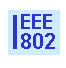 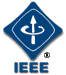 IEEE P802.21.1 Media Independent Services and Use Cases Meeting Minutes of the IEEE P802.21m and 802.21.1 Task Groups Chair: Subir DasMeeting Minutes of the IEEE P802.21m +IEEE 802.21.1 Task Group Joint Teleconference Monday, May 09, 2016 (7:30-9:00 AM, US EDT) Participants: Yoshikazu Hanatani (Toshiba) Hyeong Ho Lee (ETRI)Jin Seek Choi (Hanyang Univerisity)Tomoki   Takazoe (Panasonic) Yusuke Shimizu (Panasonic)Subir Das (ACS)Chair called the meeting to order at 7:35am and mentioned the policy and no LOA has been declared. Agenda: Discuss LB#10 comments Discuss LB#11 Comments Editor discussed LB#10 comments. File is available at:  https://mentor.ieee.org/802.21/dcn/16/21-16-0063-00-REVP-lb10-comments-and-resolution.xlsWG received 23 editorial and 7 technical comments.Editor will address all editorial comments and suggest the resolution for technical comments. WG will discuss them during May Interim session and resolve all comments. Editor discussed LB#11 comments. File is available at: https://mentor.ieee.org/802.21/dcn/16/21-16-0062-00-SAUC-lb11-comments-and-resolution.xlsWG received 24 Editorial and 4 Technical comments Jin seek Choi will address Clause 6 comments (3 Technical) and work with Antonio to resolve them. Yoshikazu Hanatani will address Lily’s comments for LB11Hyunko Park will address clause 9 comment (1 Technical) and work with Antonio to resolve it. Editor will resolve all editorial comments and work with others to resolve the technical comments. WG will discuss them during May Interim session and resolve all comments.Chair mentioned about the goal of May interim meeting. Chair mentioned about the 5G ECSG initiative activities after March plenary meeting. A face-to-face meeting will be held in Hawaii on Friday afternoon, May 20, 2016.  Dr. Lee is representing the WG and he will present on how IEEE 802.21 framework can help solving the IMT-2020 use case focusing on  IEEE 802 technologies.  Hyeong Ho Lee will prepare a draft presentation and WG will review and work during May meeting. Chair also mentioned the progress on ECHONET LITE MOU. This is under final review. Call ended at 8:47am 